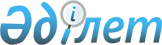 Об определении мест по Исатайскому району для размещения агитационных печатных материалов для кандидатов в Президенты Республики Казахстан
					
			Утративший силу
			
			
		
					Постановление Исатайского районного акимата Атырауской области от 1 марта 2011 года N 31. Зарегистрировано Управлением юстиции Исатайского района Атырауской области 2 марта 2011 года N 4-4-177. Утратило силу - Постановлением Исатайского районного акимата Атырауской области от 07 февраля 2012 года № 20      Сноска. Утратило силу - Постановлением Исатайского районного акимата Атырауской области от 07.02.2012 № 20.

      В соответствии со статьей 31 Закона Республики Казахстан от 23 января 2001 года № 148 «О местном государственном управлении и самоуправлении в Республике Казахстан» и на основании статьи 28 Конституционного закона Республики Казахстан от 28 сентября 1995 года № 2464 «О выборах в Республике Казахстан», акимат района ПОСТАНОВЛЯЕТ:



      1. Определить по согласованию с районной территориальной избирательной комиссией места для размещения агитационных печатных материалов по Исатайскому району для кандидатов в Президенты Республики Казахстан, согласно приложению 1 к настоящему постановлению.



      2. Государственным органам, указанным в приложению 2 к настоящему постановлению, на договорной основе в порядке и на условиях, предусмотренных действующим законодательством Республики Казахстан, предоставить кандидатам в Президенты Республики Казахстан помещения для встреч с избирателями.



      3. Настоящее постановление вводится в действие со дня государственной регистрации и подлежит обязательному официальному опубликованию.



      4. Контроль за исполнением настоящего постановления возложить на Утегалиева М.Р. – заместителя акима района.      Аким Исатайского района                      Б. Карабаев

Приложение 1         

к постановлению акимата района

от 1 марта 2011 года № 31    Перечень

мест для размещения агитационных печатных материалов

для кандидатов в Президенты Республики Казахстан

Приложение 2        

к постановлению акимата города

от 1 марта 2011 года №_31   Государственный орган

ответственный за предоставление помещений

кандидатам в Президенты Республики Казахстан

для встреч с избирателями
					© 2012. РГП на ПХВ «Институт законодательства и правовой информации Республики Казахстан» Министерства юстиции Республики Казахстан
				№Наименование сельских округовМесто расположения1Аккистауский сельский округСтенд на пересечении улиц Сары-Арка и

Д. Абилхайрова в селе Аккистау1Аккистауский сельский округСтенд на улице Уби батыра в селе Аккистау1Аккистауский сельский округСтенд перед зданием Исатайского районного

«Узел почтовой связи»1Аккистауский сельский округСтенд на пересечении улицы Жалтыр и Казыны

в населенном пункте Оркен1Аккистауский сельский округСтенд на центральной площади в 17-разъезде1Аккистауский сельский округСтенд у пересечений улиц Жас-Алаш и Ынтымак

в селе Аккистау2Камыскалинский сельский округСтенд на пересечении улиц Баксай и И.Шукетаева

в ауле Х. Ергалиева2Камыскалинский сельский округСтенд на улице Камыскала в ауле Х. Ергалиева3Тущыкудыкский сельский округСтенд на улице Г. Рамазанова в селе Тущыкудык3Тущыкудыкский сельский округСтенд на улице Ш. Шарипова в селе Тущыкудык3Тущыкудыкский сельский округСтенд на центральной площади в населенным

пункте Кызыл-Уй4Жанбайский сельский округСтенд перед зданием Жанбайской пограничной

заставы на улице З. Курасова, в селе Жанбай5Нарынский сельский округСтенд на улице Болат-Жол в селе Нарын6Забурынский сельский округСтенд перед зданием «Отделение почтовой связи»

на улице Жастар в селе Зинеден7Исатайский сельский округСтенд на улице И. Тайманова в селе Исатай№Наименование

гоударственного органаРуководительТелефон,

факсАдресРайонный отдел

финансовКадыржанова

Райхан

Галымкызы8/71231/20338,20383село Аккистау

улица Е.Казахстан-12